INDICADORES DEL SECTOR SERVICIOSjulio DE 2022En julio de 2022 y con datos ajustados por estacionalidad, los resultados de la Encuesta Mensual de Servicios (EMS) indican que los ingresos totales reales por suministro de bienes y servicios, de los servicios privados no financieros, disminuyeron 1.5 % a tasa mensual.En julio pasado y a tasa mensual, los gastos totales por consumo de bienes y servicios descendieron 2.3 %, el personal ocupado total, 0.5 % y las remuneraciones totales reales, 0.4 por ciento.Servicios privados no financierosjulio de 2022cifras desestacionalizadas* En términos reales Fuente: INEGIEn julio de 2022 y a tasa anual, el índice agregado de los ingresos totales reales por suministro de bienes y servicios aumentó 3.8 %, el de los gastos totales por consumo de bienes y servicios, 4.6 %, el índice de personal ocupado total se redujo 6.5 % y el de las remuneraciones totales, 9.2 %, con cifras ajustadas por estacionalidad.Nota al usuarioCon base en los «Lineamientos de cambios a la información divulgada en las publicaciones estadísticas y geográficas del Instituto Nacional de Estadística y Geografía» las series de la Encuesta Mensual de Servicios (EMS) de 2021 fueron revisadas y actualizadas. De acuerdo con lo anterior, las cifras del periodo 2013-2021 tienen carácter definitivo y para 2022 mantienen su carácter de preliminar.Los resultados definitivos del año 2021 mantienen niveles adecuados de cobertura y precisión para todos los dominios de estudio durante los 12 meses del año.La tasa de no respuesta de la EMS, correspondiente a julio de 2022, registró porcentajes apropiados conforme al diseño estadístico de la encuesta. Esto permitió generar estadísticas con niveles altos de precisión. Se presentan resultados de 102 dominios de estudio de la encuesta. Se recomienda usar con reserva las estimaciones para 7 dominios, que representan 1.5 % con relación a la variable de ingresos del total de los servicios privados no financieros.Para consultas de medios y periodistas, escribir a: comunicacionsocial@inegi.org.mx o llamar al teléfono (55) 52-78-10-00, exts. 1134, 1260 y 1241.Dirección de Atención a Medios / Dirección General Adjunta de Comunicación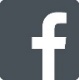 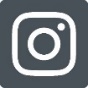 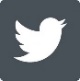 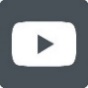 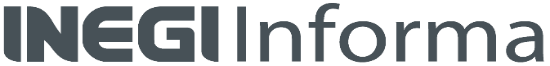 ANEXONota técnicaCifras desestacionalizadasEn julio de 2022 y con respecto a junio pasado, los ingresos totales reales por suministro de bienes y servicios, de los servicios privados no financieros, disminuyeron 1.5 %, los gastos totales por consumo de bienes y servicios, 2.3 %, el personal ocupado total, 0.5 % y las remuneraciones totales reales, 0.4 por ciento.Las siguientes gráficas muestran las series desestacionalizadas y de tendencia-ciclo de los indicadores de este sector.Gráfica 1Índice agregado de los ingresos totales reales por suministro de bienes y servicios (Índice 2013=100) Fuente: INEGIGráfica 2Índice de personal ocupado total(Índice 2013=100)Fuente: INEGIGráfica 3Índice de gastos totales reales por consumo de bienes y servicios (Índice 2013=100)Fuente: INEGIGráfica 4Índice de remuneraciones totales reales(Índice 2013=100)Fuente: INEGIEn julio de 2022, a tasa anual y con cifras ajustadas por estacionalidad, el índice agregado de los ingresos totales reales por suministro de bienes y servicios aumentó 3.8 %, el de los gastos totales por consumo de bienes y servicios, 4.6 %, el índice de personal ocupado total se redujo 6.5 % y el de las remuneraciones totales, 9.2 por ciento.Cuadro 2Servicios privados no financieros por sectorjulio de 2022*	En términos realesFuente: INEGICifras originalesCuadro 3Servicios privados no financieros(Variación porcentual anual)p/ Cifras preliminares *  En términos reales1/ Corresponde al personal ocupado suministrado por otra razón social.Fuente: INEGICifras por entidad federativaEn el cuadro siguiente se muestran resultados de sectores económicos presentes en cada una de las entidades federativas. Estos se refieren al sector 51, Servicios de información en medios masivos, y al 72, Servicios de alojamiento temporal y de preparación de alimentos y bebidas.La información para el resto de los sectores de los servicios privados no financieros por estado se puede consultar en la siguiente liga: https://www.inegi.org.mx/temas/servicios/.Cuadro 4Servicios privados no financieros para los sectores 72 y 51 por entidad federativa juliop/ de 2022(Variación porcentual anual)p/ Cifras preliminaresFuente: INEGINota al usuarioCon base en los «Lineamientos de cambios a la información divulgada en las publicaciones estadísticas y geográficas del Instituto Nacional de Estadística y Geografía» las series de la Encuesta Mensual de Servicios (EMS) de 2021 fueron revisadas y actualizadas. De acuerdo con lo anterior, las cifras del periodo 2013-2021 tienen carácter definitivo y para 2022 mantienen su carácter de preliminar.Los resultados definitivos del año 2021 mantienen niveles adecuados de cobertura y precisión para todos los dominios de estudio durante los 12 meses del año.La tasa de no respuesta de la EMS, correspondiente a julio de 2022, registró porcentajes apropiados conforme al diseño estadístico de la encuesta. Esto permitió generar estadísticas con niveles altos de precisión. Se presentan resultados de 102 dominios de estudio de la encuesta. Se recomienda usar con reserva las estimaciones para 7 dominios, que representan 1.5 % con relación a la variable de ingresos del total de los servicios privados no financieros.Las cifras desestacionalizadas y de tendencia-ciclo pueden estar sujetas a revisiones por el impacto de la emergencia sanitaria de la COVID-19. La estrategia que siguió el Instituto Nacional de Estadística y Geografía (INEGI) fue revisar de manera particular cada serie de tiempo y analizar la necesidad de incluir algún tratamiento especial, como el de Outliers, en los modelos de ajuste estacional para los meses de la contingencia. Lo anterior para que los grandes cambios en las cifras originales no influyeran de manera desproporcionada en los factores estacionales utilizados.Nota metodológicaEl objetivo de la EMS es generar información estadística de manera oportuna y permanente sobre las actividades de servicios prestados por el sector privado no financiero. Esto permite conocer y analizar su comportamiento mensual y anual, y contribuye a la toma de decisiones de todos los sectores de la sociedad.Producto de la complejidad para su medición, el sector de los servicios —a diferencia de los sectores económicos tradicionales como las manufacturas, la construcción y el comercio— reviste un reto que parte desde su definición conceptual.Para los transportes, correos y almacenamiento, operadores de servicios de telecomunicaciones alámbricas y operadores de servicios de telecomunicaciones inalámbricas, la unidad de observación es la empresa. Para el resto de las actividades de servicios, es el establecimiento.La cobertura sectorial corresponde a 109 dominios a nivel de clase, rama o subsector, de acuerdo con el Sistema de Clasificación Industrial de América del Norte (SCIAN), México 2013. En su conjunto, estos dominios aportan aproximadamente 94.08 % del valor de los ingresos en el marco de los servicios privados no financieros. Sin embargo, de los 109 dominios de estudio, se consideran 102 para su publicación, que corresponden a un subsector, 37 ramas y 64 clases de actividad económica. Las actividades faltantes no se publican porque proveen información con fines indicativos y de análisis para los cálculos que realiza el Sistema de Cuentas Nacionales de México (SCNM).La cobertura temática de la EMS está integrada por los siguientes capítulos:I.- Días trabajadosII.- Personal dependiente de la razón socialIII.- Personal no dependiente de la razón socialIV.- RemuneracionesV.- Consumo de bienes y serviciosVI.- Gastos no derivados de la actividadVII.- Ingresos por suministro de bienes y serviciosVIII.- Ingresos no derivados de la actividadLa cobertura geográfica, de acuerdo con el diseño, permite generar información significativa a nivel nacional.En virtud de las características particulares de cada dominio de estudio, se consideran criterios para la definición del esquema de muestreo, diseño no probabilístico y probabilístico. En su conjunto, ambos esquemas cubren aproximadamente 96 % de los ingresos del marco de los servicios privados no financieros.Se consideran las Recomendaciones internacionales sobre estadísticas del comercio, de distribución y los servicios de la Oficina de Estadística de las Naciones Unidas, Serie M, Número 57; la Organización y realización de encuestas sobre el comercio de distribución de la Oficina de Estadística de las Naciones Unidas, Serie F, Número 19; el Sistema de Clasificación Industrial de América del Norte, México SCIAN 2013 y la Clasificación Industrial Internacional Uniforme de todas las Actividades Económicas (CIIU) en su cuarta revisión.La información que obtiene la EMS por entidad federativa considera las actividades más importantes de los servicios privados no financieros en cada estado. A nivel de sector, la unidad de muestreo se refiere al establecimiento para todos los sectores, excepto para el sector 51, Información en medios masivos, en donde se refiere a la empresa y respeta la unidad de observación de los Censos Económicos.La cobertura temática que observa el programa estadístico está integrada por los siguientes capítulos:Ingresos totales por la prestación del servicioPersonal ocupado totalRemuneraciones totalesGastos totales por consumo de bienes y servicios.La cobertura geográfica, de acuerdo con el diseño, permite generar información significativa a nivel de entidad federativa en aquellos sectores más representativos con relación a los ingresos totales.El tamaño de muestra es de 4 931 unidades económicas y el marco de la encuesta se integró por el directorio de empresas proveniente del Marco Estadístico Nacional de Unidades Económicas (MENUE) y por los resultados definitivos de los Censos Económicos 2014 (CE 2014), cuya actividad económica correspondió al sector servicios.El diseño estadístico es probabilístico para el sector 72, Servicios de alojamiento temporal y preparación de alimentos y bebidas, y no probabilístico para el resto de los sectores. La cobertura sectorial de la EMS por entidad federativa se refiere a los principales sectores de los servicios privados no financieros en cada estado. Entre los sectores más importantes está el 51, Servicios de información en medios masivos y el 72, Servicios de alojamiento temporal y preparación de alimentos y bebidas. También se presenta información para el resto de los sectores relevantes, de acuerdo con el siguiente cuadro:La mayoría de las series económicas se ven afectadas por factores estacionales: efectos periódicos que se repiten cada año y cuyas causas son ajenas a la naturaleza económica de las series. Estas pueden ser: las festividades, meses más largos que otros, las vacaciones escolares, el clima y otras fluctuaciones estacionales como la elevada producción de juguetes en los meses previos a la Navidad.La desestacionalización o ajuste estacional de series económicas consiste en remover estas influencias intra-anuales periódicas: su presencia dificulta diagnosticar y describir el comportamiento de una serie económica, pues no permite comparar adecuadamente un determinado mes con el inmediato anterior.  Analizar la serie desestacionalizada ayuda a realizar un mejor diagnóstico y pronóstico de su evolución, pues en el corto plazo, identifica la posible dirección de los movimientos que pudiera tener la variable en cuestión. Las series originales se ajustan estacionalmente mediante el paquete estadístico X-13ARIMA-SEATS. Para conocer la metodología, consúltese la siguiente liga:https://www.inegi.org.mx/app/biblioteca/ficha.html?upc=702825099060Las especificaciones de los modelos utilizados para realizar el ajuste estacional están disponibles en el Banco de Información Económica (BIE). Seleccione «Indicadores económicos de coyuntura, Encuesta Mensual de Servicios» y vaya al icono de información     correspondiente a las «series desestacionalizadas y de tendencia-ciclo».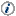 Mediante la EMS, el INEGI genera la información contenida en este documento y la da a conocer con base en el Calendario de Difusión de Información Estadística y Geográfica y de Interés Nacional.Todos los resultados se pueden consultar en la página del INEGI, en las siguientes secciones:	Tema: https://www.inegi.org.mx/temas/servicios/	Programa: https://www.inegi.org.mx/programas/ems/2013/	BIE: https://www.inegi.org.mx/app/indicadores/?tm=0IndicadoresVariación porcentual respecto al:Variación porcentual respecto al:IndicadoresMes previoMismo mes 
de 2021 Ingresos totales por suministro de bienes y servicios*-1.53.8Personal ocupado total -0.5-6.5Gastos totales por consumo de bienes y servicios* -2.34.6Remuneraciones totales*-0.4-9.2SectoresSectoresIngresos totales*Ingresos totales*Personal ocupado totalPersonal ocupado totalSectoresSectoresVariación porcentual respecto al:Variación porcentual respecto al:Variación porcentual respecto al:Variación porcentual respecto al:SectoresSectoresMes previoMismo mes de 2021Mes previoMismo mes de 202148-49Transportes, correos y almacenamiento1.412.7-3.25.251Información en medios masivos-8.08.2 -1.84.053Servicios inmobiliarios y de alquiler de bienes muebles e intangibles5.41.7-5.31.354Servicios profesionales, científicos y técnicos-8.58.0-1.8-2.556Servicios de apoyo a los negocios y manejo de residuos y desechos, y servicios de remediación5.8-38.3-3.5-36.961Servicios educativos-3.59.9-1.00.262Servicios de salud y de asistencia social-2.5-11.3-1.50.771Servicios de esparcimiento culturales y deportivos, y otros servicios recreativos13.431.61.1-2.472Servicios de alojamiento temporal y de preparación de alimentos y bebidas-1.011.71.62.1Indicadores2022p/2022p/IndicadoresJulioEne-JulIngresos totales por suministro de bienes y servicios*2.74.6Personal ocupado total-6.5-12.0Dependiente de la razón social2.60.9No dependiente de la razón social1/-50.1-60.3Gastos totales por consumo de bienes y servicios*3.72.6Remuneraciones totales*-9.9-13.4EntidadIngresos totales realesIngresos totales realesPersonal ocupado totalPersonal ocupado totalEntidadSector 72Servicios de alojamiento temporal y de preparación de alimentos y bebidasSector 51Información en medios masivosSector 72Servicios de alojamiento temporal y de preparación de alimentos y bebidasSector 51Información en medios masivosAguascalientes-7.967.2-7.831.2Baja California-7.970.46.610.7Baja California Sur-0.372.915.940.2Campeche14.048.75.4-24.9Coahuila de Zaragoza56.092.126.913.7Colima3.662.1-0.65.0Chiapas4.656.4-2.517.5Chihuahua4.047.8-2.415.0Ciudad de México33.22.53.9-15.9Durango4.630.51.48.8Guanajuato0.166.234.023.0Guerrero26.972.5-3.611.6Hidalgo23.466.416.311.3Jalisco132.338.73.88.0México17.272.42.353.6Michoacán de Ocampo-5.460.8-11.717.0Morelos18.750.2-2.028.0Nayarit14.34.10.135.7Nuevo León18.24.9-0.91.8Oaxaca36.1-19.62.2-6.9Puebla26.344.0-33.417.2Querétaro-5.916.5-2.215.0Quintana Roo25.574.99.921.8San Luis Potosí15.050.10.911.3Sinaloa27.31.87.4-6.8Sonora-3.027.47.7-2.1Tabasco38.977.35.517.5Tamaulipas9.055.8-4.079.0Tlaxcala9.365.26.412.6Veracruz de Ignacio de la Llave20.468.3-14.921.8Yucatán22.523.30.224.9Zacatecas32.623.6-3.231.5EntidadSectorSectorSectorSectorSectorSectorSectorN° de
SectoresEntidad51535456617172N° de
SectoresAguascalientes***3Baja California****4Baja California Sur**2Campeche*****5Coahuila de Zaragoza****4Colima**2Chiapas**2Chihuahua**2Ciudad de México****4Durango***3Guanajuato***3Guerrero**2Hidalgo***3Jalisco***3México***3Michoacán de Ocampo**2Morelos***3Nayarit***3Nuevo León***3Oaxaca**2Puebla****4Querétaro***3Quintana Roo****4San Luis Potosí**2Sinaloa**2Sonora***3Tabasco****4Tamaulipas**2Tlaxcala**2Veracruz de Ignacio de la Llave**2Yucatán***3Zacatecas**2Total91